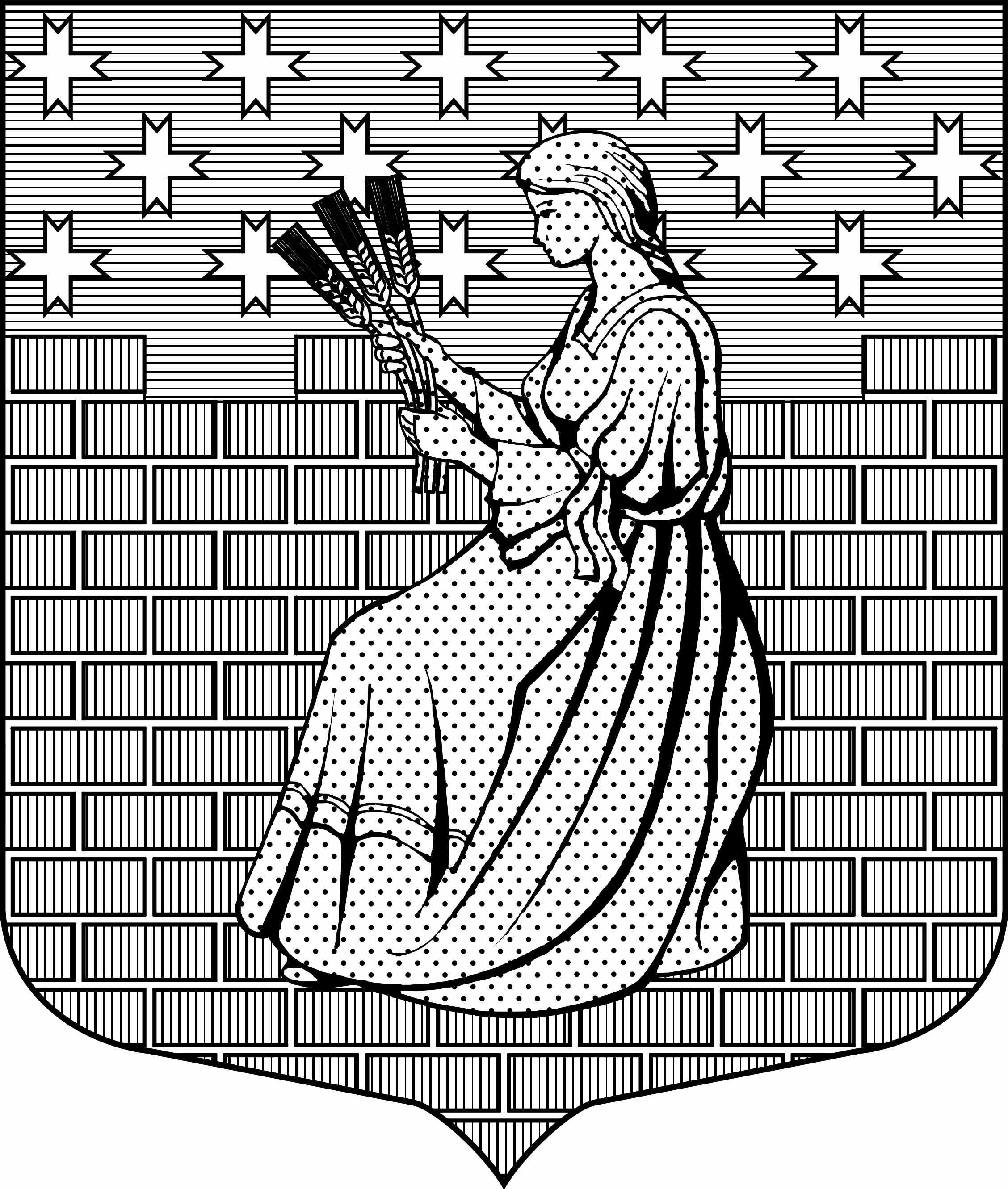 МУНИЦИПАЛЬНОЕ ОБРАЗОВАНИЕ“НОВОДЕВЯТКИНСКОЕ СЕЛЬСКОЕ ПОСЕЛЕНИЕ”ВСЕВОЛОЖСКОГО МУНИЦИПАЛЬНОГО РАЙОНАЛЕНИНГРАДСКОЙ ОБЛАСТИ_____________________________________________________________________________188661, РФ , Ленинградская обл., Всеволожский район, дер. Новое Девяткино дом 57 оф. 83  тел./факс (812) 595-74-44СОВЕТ ДЕПУТАТОВ РЕШЕНИЕ«24» декабря 2020 г.дер. Новое Девяткино                                                                                                                            № 63/01-02   Об утверждении актуализированной схемы теплоснабжения муниципального образования Новодевяткинское сельское поселение на 2021годВ соответствии  с Федеральным  законом  от 27.07.2010 N 190-ФЗ "О теплоснабжении", Федеральным законом  от 06.10.2003г. № 131-ФЗ «Об общих принципах организации  местного самоуправления в Российской Федерации», постановлением Правительства Российской Федерации от 22.02.2012 № 154 «О требованиях к схемам теплоснабжения, порядку их разработки и утверждения»,  Уставом муниципального образования,  совет депутатов принял РЕШЕНИЕ : 1.  Утвердить актуализированную схему теплоснабжения муниципального образования Новодевяткинское сельское поселение на 2021 год согласно приложению. 2. Опубликовать настоящее решение в газете «Вести», разместить схему   теплоснабжения на официальном сайте муниципального образования «Новодевяткинское сельское поселение»  в сети Интернет в течение 15 дней со дня принятия настоящего решения.3. Настоящее решения вступает в силу с момента принятия.4. Контроль за исполнением настоящего решения возложить на постоянно действующую  комиссию совета депутатов по вопросам жилищно-коммунального хозяйства, благоустройству, промышленности, транспорту и связи, строительству и архитектуре.Глава муниципального образования                                                                 Д.А. Майоров 